  高雄市 110 年度第 40 屆國民中小學科學園遊會鼎金國小《一飛沖天》成果報告書學校名稱高雄市三民區鼎金國小高雄市三民區鼎金國小高雄市三民區鼎金國小活動名稱  一飛沖天  一飛沖天  一飛沖天執行期間 110年10月18日-10月29日 110年10月18日-10月29日 110年10月18日-10月29日執行地點 鼎金國小自然教室參與人數 11人指導老師 彭芸珊、陳瓊瑤連絡電話 07-3836330#712一、活動主旨   當跳跳板上的橡皮筋被拉長時，彈性位能被儲存在橡皮筋裡；一鬆開手後，橡皮筋就會恢復原狀，同時將能量釋放出來讓跳跳板瞬間飛高，即為位能轉換為彈跳所需的動能。二、活動器材   塑膠瓦楞板(長方形、三角形、正方形、五角形、六角形)、橡皮筋、牛皮膠帶、絕緣膠帶、透明膠帶、尺、奇異筆三、活動內容(過程)首先是科學原理解說第一關卡為三種不同膠帶(透明膠帶、牛皮膠帶、絕緣膠帶)的長方形跳跳板試試誰的彈跳力高。(長方形的長寬10.5*3.8)第二關卡為四種形狀(三角形、正方形、五角形、六角形)的跳跳板其彈跳力是否有差異。最後總結絕緣膠帶搭配長方形的跳跳板效果較佳、彈跳力最好。四、活動啟示(或原理探討)    牛頓第三運動定律-作用與反作用力，拉開橡皮筋時都有一種彈力位能，手鬆開後彈力位能會轉換成動能，使其板子拍向桌面；板子給桌面一個向下的作用力，桌面就會給板子一個向上的反作用力，板子受向上之力就會往上彈跳。五、結合課程範圍    中年級彈力的單元延伸課程橡皮筋彈力車六、參考資料  NTCU 科學遊戲實驗室【彈跳玩具】http://scigame.ntcu.edu.tw/power/power-057.html一、活動主旨   當跳跳板上的橡皮筋被拉長時，彈性位能被儲存在橡皮筋裡；一鬆開手後，橡皮筋就會恢復原狀，同時將能量釋放出來讓跳跳板瞬間飛高，即為位能轉換為彈跳所需的動能。二、活動器材   塑膠瓦楞板(長方形、三角形、正方形、五角形、六角形)、橡皮筋、牛皮膠帶、絕緣膠帶、透明膠帶、尺、奇異筆三、活動內容(過程)首先是科學原理解說第一關卡為三種不同膠帶(透明膠帶、牛皮膠帶、絕緣膠帶)的長方形跳跳板試試誰的彈跳力高。(長方形的長寬10.5*3.8)第二關卡為四種形狀(三角形、正方形、五角形、六角形)的跳跳板其彈跳力是否有差異。最後總結絕緣膠帶搭配長方形的跳跳板效果較佳、彈跳力最好。四、活動啟示(或原理探討)    牛頓第三運動定律-作用與反作用力，拉開橡皮筋時都有一種彈力位能，手鬆開後彈力位能會轉換成動能，使其板子拍向桌面；板子給桌面一個向下的作用力，桌面就會給板子一個向上的反作用力，板子受向上之力就會往上彈跳。五、結合課程範圍    中年級彈力的單元延伸課程橡皮筋彈力車六、參考資料  NTCU 科學遊戲實驗室【彈跳玩具】http://scigame.ntcu.edu.tw/power/power-057.html一、活動主旨   當跳跳板上的橡皮筋被拉長時，彈性位能被儲存在橡皮筋裡；一鬆開手後，橡皮筋就會恢復原狀，同時將能量釋放出來讓跳跳板瞬間飛高，即為位能轉換為彈跳所需的動能。二、活動器材   塑膠瓦楞板(長方形、三角形、正方形、五角形、六角形)、橡皮筋、牛皮膠帶、絕緣膠帶、透明膠帶、尺、奇異筆三、活動內容(過程)首先是科學原理解說第一關卡為三種不同膠帶(透明膠帶、牛皮膠帶、絕緣膠帶)的長方形跳跳板試試誰的彈跳力高。(長方形的長寬10.5*3.8)第二關卡為四種形狀(三角形、正方形、五角形、六角形)的跳跳板其彈跳力是否有差異。最後總結絕緣膠帶搭配長方形的跳跳板效果較佳、彈跳力最好。四、活動啟示(或原理探討)    牛頓第三運動定律-作用與反作用力，拉開橡皮筋時都有一種彈力位能，手鬆開後彈力位能會轉換成動能，使其板子拍向桌面；板子給桌面一個向下的作用力，桌面就會給板子一個向上的反作用力，板子受向上之力就會往上彈跳。五、結合課程範圍    中年級彈力的單元延伸課程橡皮筋彈力車六、參考資料  NTCU 科學遊戲實驗室【彈跳玩具】http://scigame.ntcu.edu.tw/power/power-057.html一、活動主旨   當跳跳板上的橡皮筋被拉長時，彈性位能被儲存在橡皮筋裡；一鬆開手後，橡皮筋就會恢復原狀，同時將能量釋放出來讓跳跳板瞬間飛高，即為位能轉換為彈跳所需的動能。二、活動器材   塑膠瓦楞板(長方形、三角形、正方形、五角形、六角形)、橡皮筋、牛皮膠帶、絕緣膠帶、透明膠帶、尺、奇異筆三、活動內容(過程)首先是科學原理解說第一關卡為三種不同膠帶(透明膠帶、牛皮膠帶、絕緣膠帶)的長方形跳跳板試試誰的彈跳力高。(長方形的長寬10.5*3.8)第二關卡為四種形狀(三角形、正方形、五角形、六角形)的跳跳板其彈跳力是否有差異。最後總結絕緣膠帶搭配長方形的跳跳板效果較佳、彈跳力最好。四、活動啟示(或原理探討)    牛頓第三運動定律-作用與反作用力，拉開橡皮筋時都有一種彈力位能，手鬆開後彈力位能會轉換成動能，使其板子拍向桌面；板子給桌面一個向下的作用力，桌面就會給板子一個向上的反作用力，板子受向上之力就會往上彈跳。五、結合課程範圍    中年級彈力的單元延伸課程橡皮筋彈力車六、參考資料  NTCU 科學遊戲實驗室【彈跳玩具】http://scigame.ntcu.edu.tw/power/power-057.html八、附件資料(活動照片)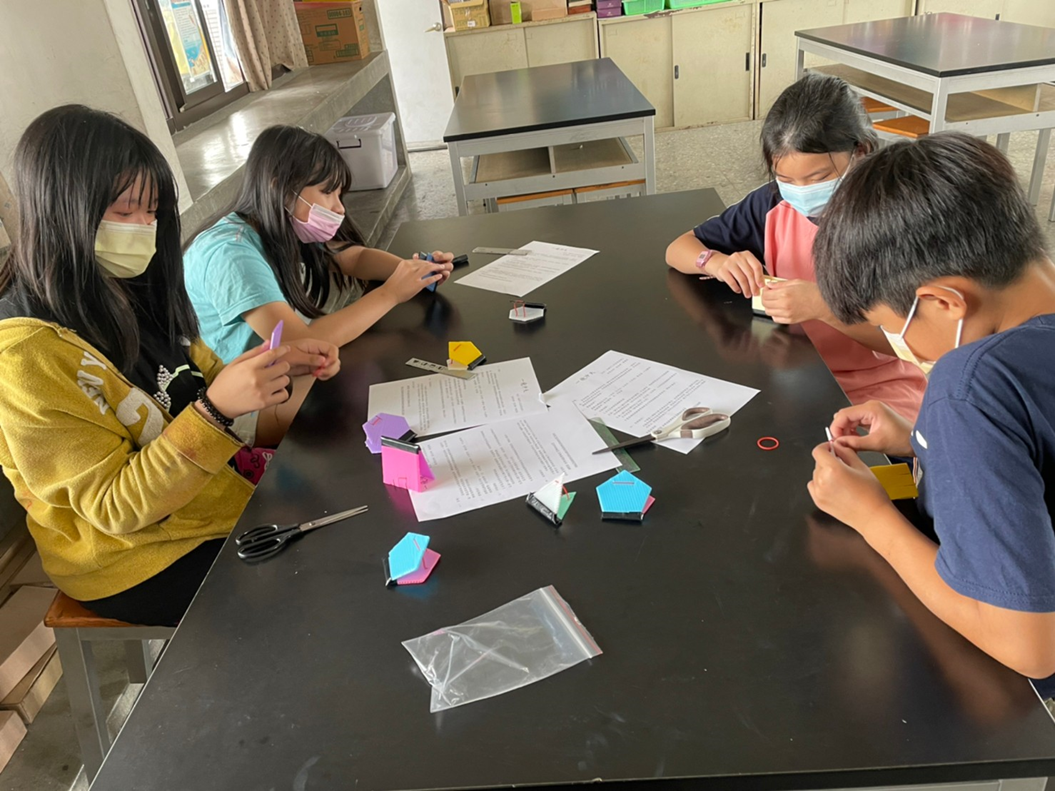 活動照片一：小朋友們正在製作不同形狀的跳跳板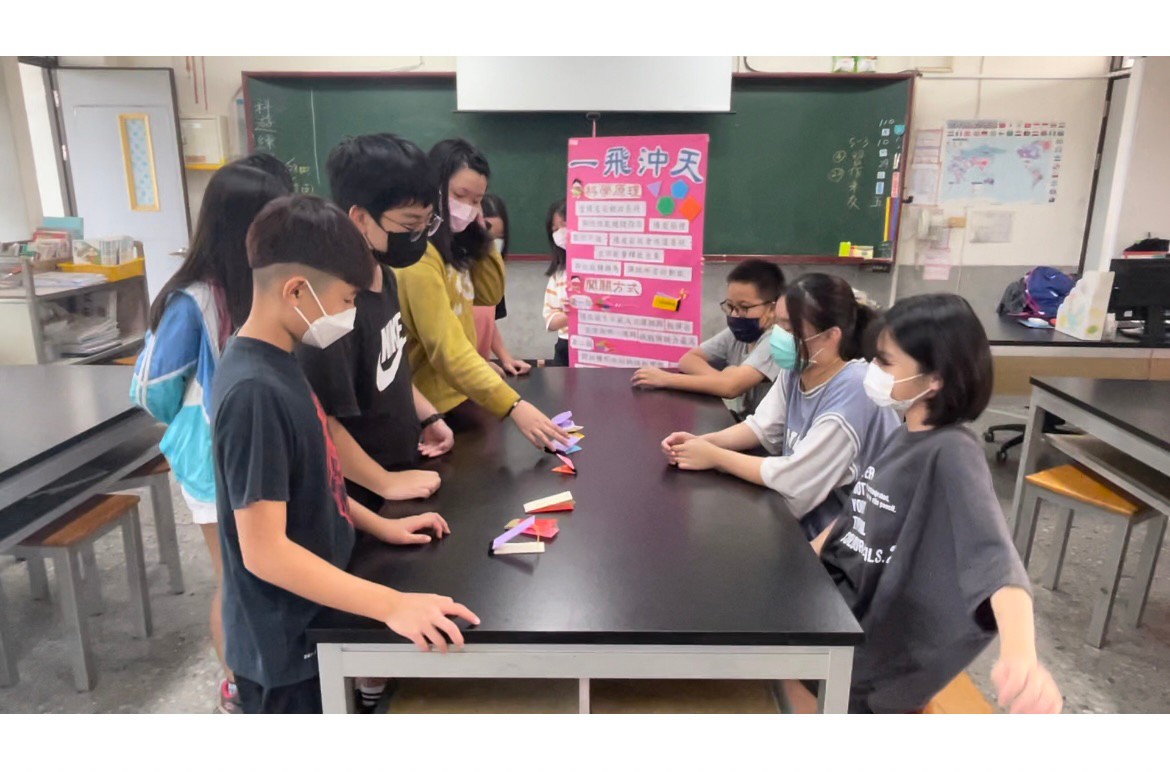 活動照片二：關主讓其他小朋友們進行闖關活動